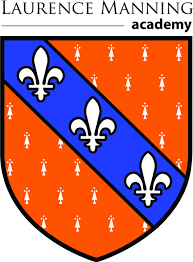 Laurence Manning Academy2019 B Team Football Roster Name: 					Grade: 			 Number:Will Wilson 				7			1Bethea Lewis				7 			2Payton Brown 				7			3Gavin Ard 				7			4Mark Deppa 				7			5Sam Lowden 				7			6Cole Hawthorne 			7			7Rory Carter 				7			8Maddox Watford 			7			9Christian Broadway 			7			10Thomas Shorter 			6			11Cale Reynolds				7			12Gentry Brogdon 			7			13Lawton Kirby 				7			14Blane Walton 				7			15Brock Tamburello			7			20Shawn Thomas Moore 			6			21Landon Huff				7 			22Peyton McGee 				6			23Aaron Nivens 				6 			30Aden Jumper 				6			31Layne Osborne				6 			40Mitchell Henderson 			6			41Joseph Frierson 			6			42Colby Lowder 				6 			44Evan Reynolds				7			50Jordan Ives 				6			51Drake Brown 				7			52Joshua Niswogner 			6			53Gavin Brown 				7			56Kib Newman				6			61Layton Morris				7			63Bryce Jordan				7 			64Nik Ambroggio 				7			72Whitley Boykin 				6			81Layton Terry 				7			83Glenn Cothran 				6			84Head Coach: Russ Jordan    Assistant Coaches: Barry Hatfield, Morgan Watt, Mark Campbell, Keith Vivian 